Waitai Coastal-BurwoodResident AssociationsBoundary Maps CollationStatus: Residents Association – ActiveName: Aranui Community Trust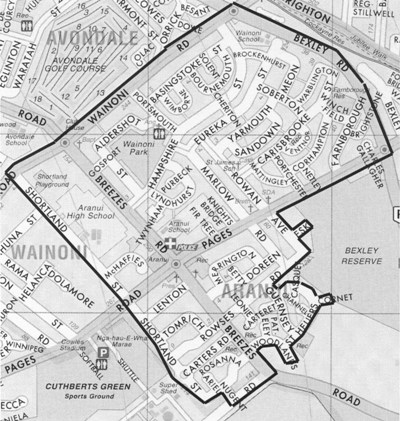 Status: Residents Association – ActiveName: Avondale Residents' Association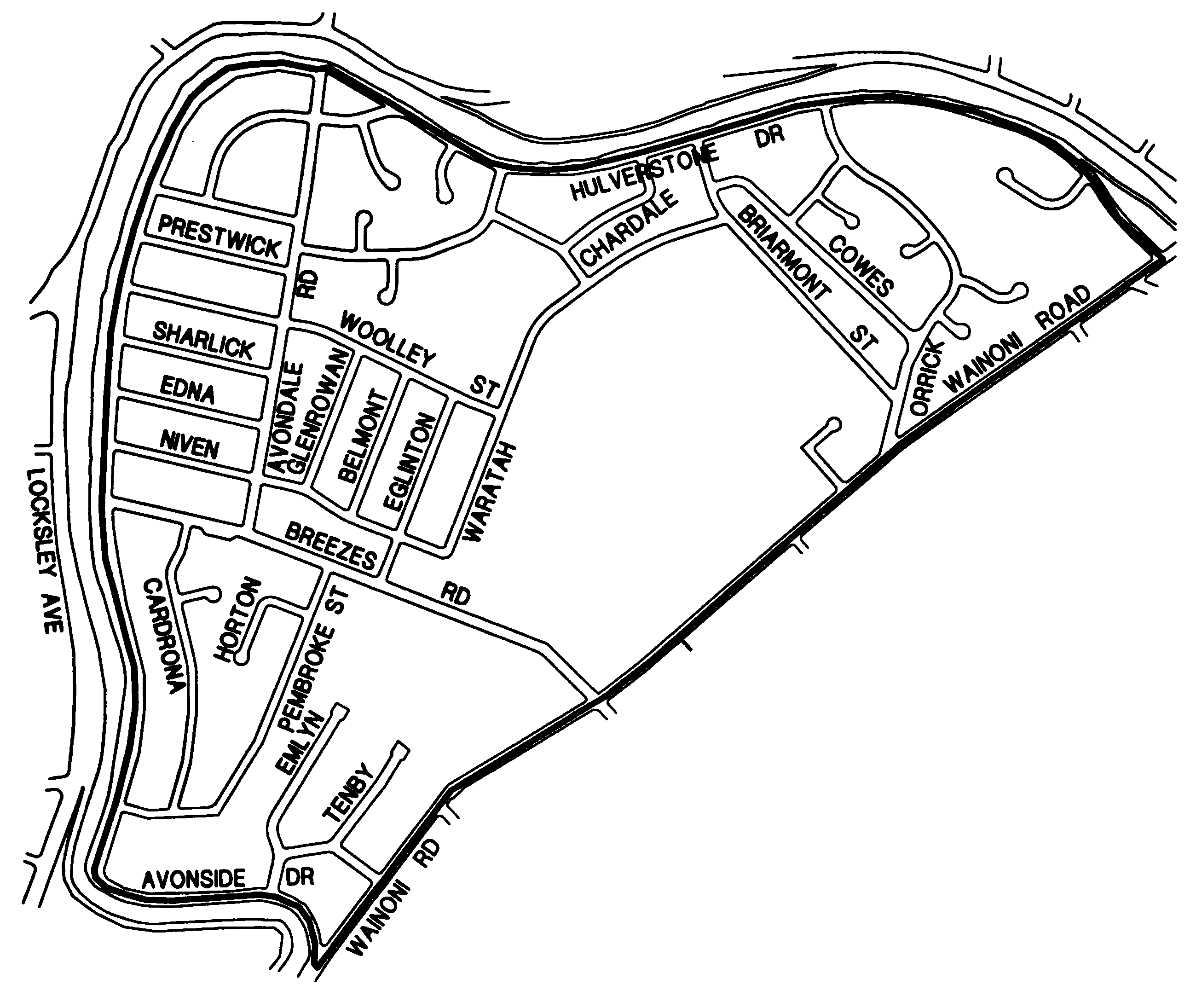 Status: Residents Association – ActiveName: Burwood East Residents' Association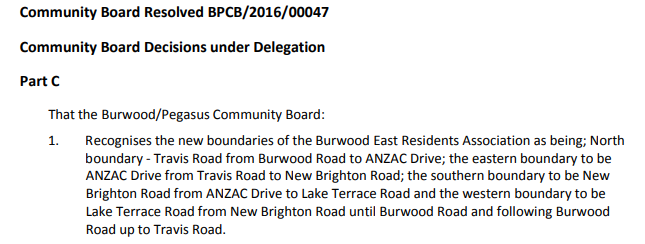 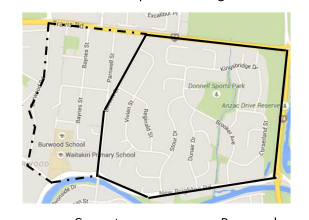 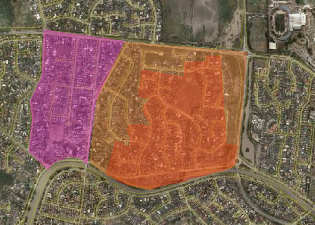 Status: Residents Association – ActiveName: Dallington Residents Association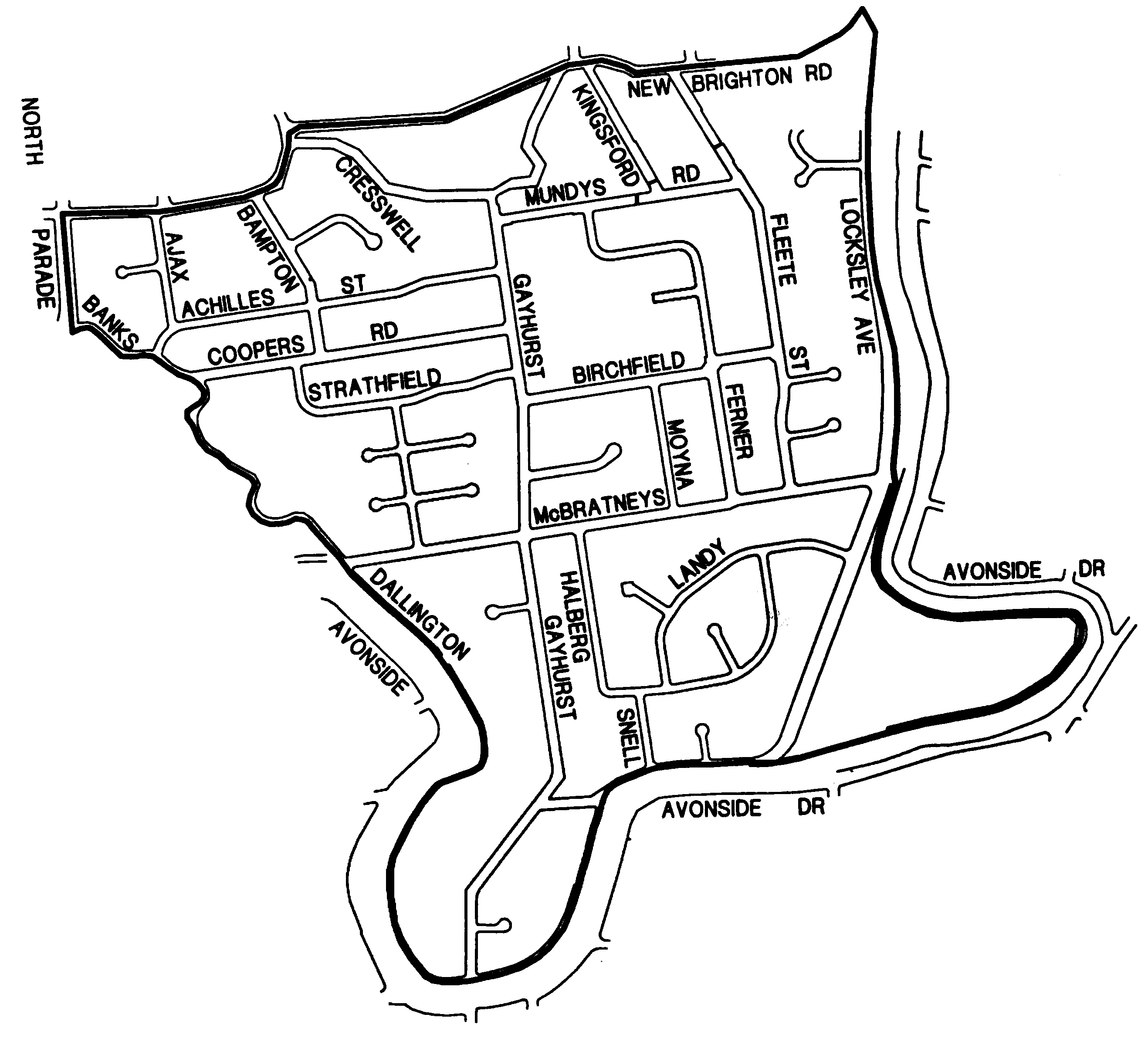 Status: Residents Association – ActiveName: New Brighton Residents Association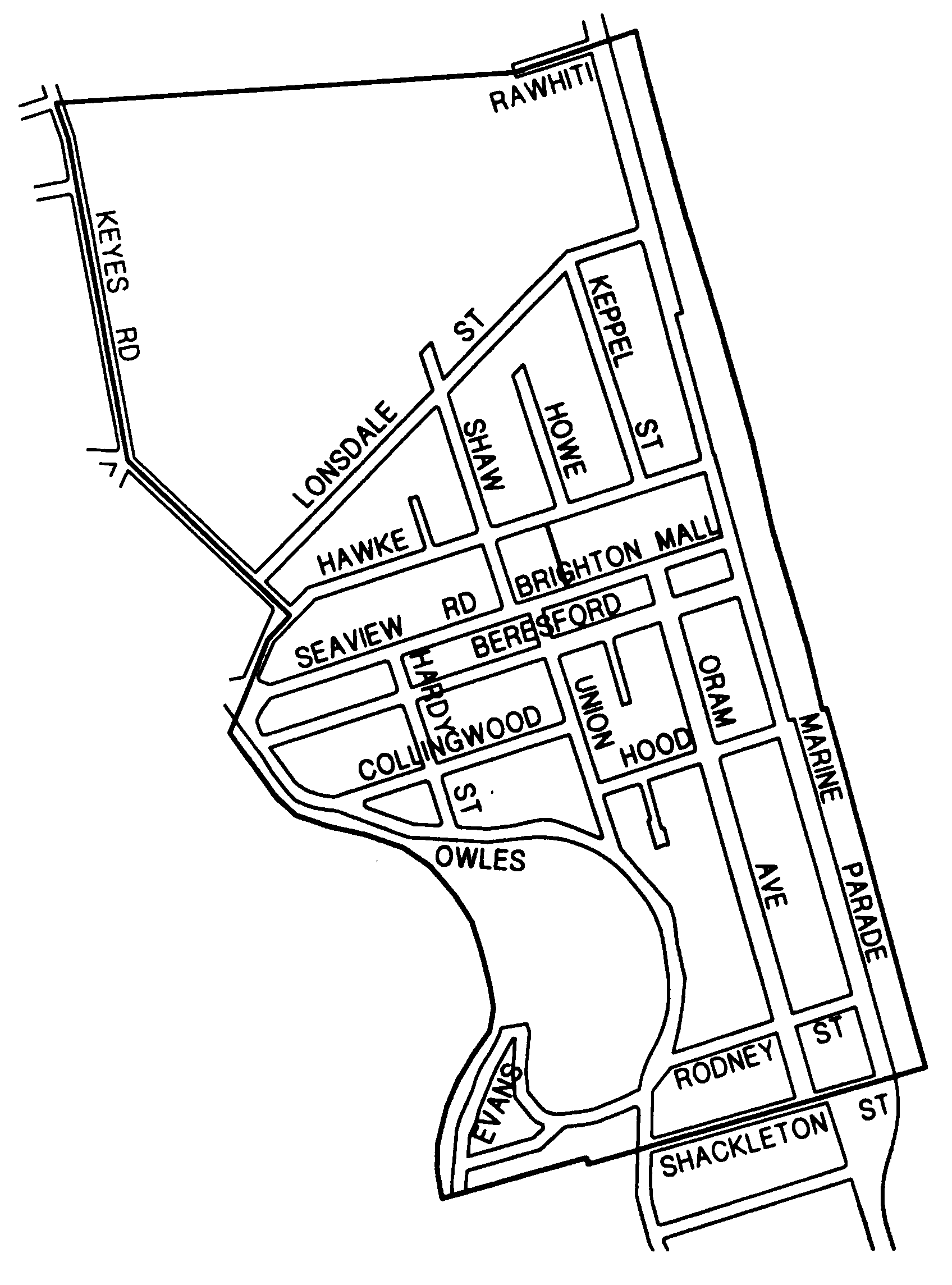 Status: Residents Association – ActiveName: North Beach Residents Association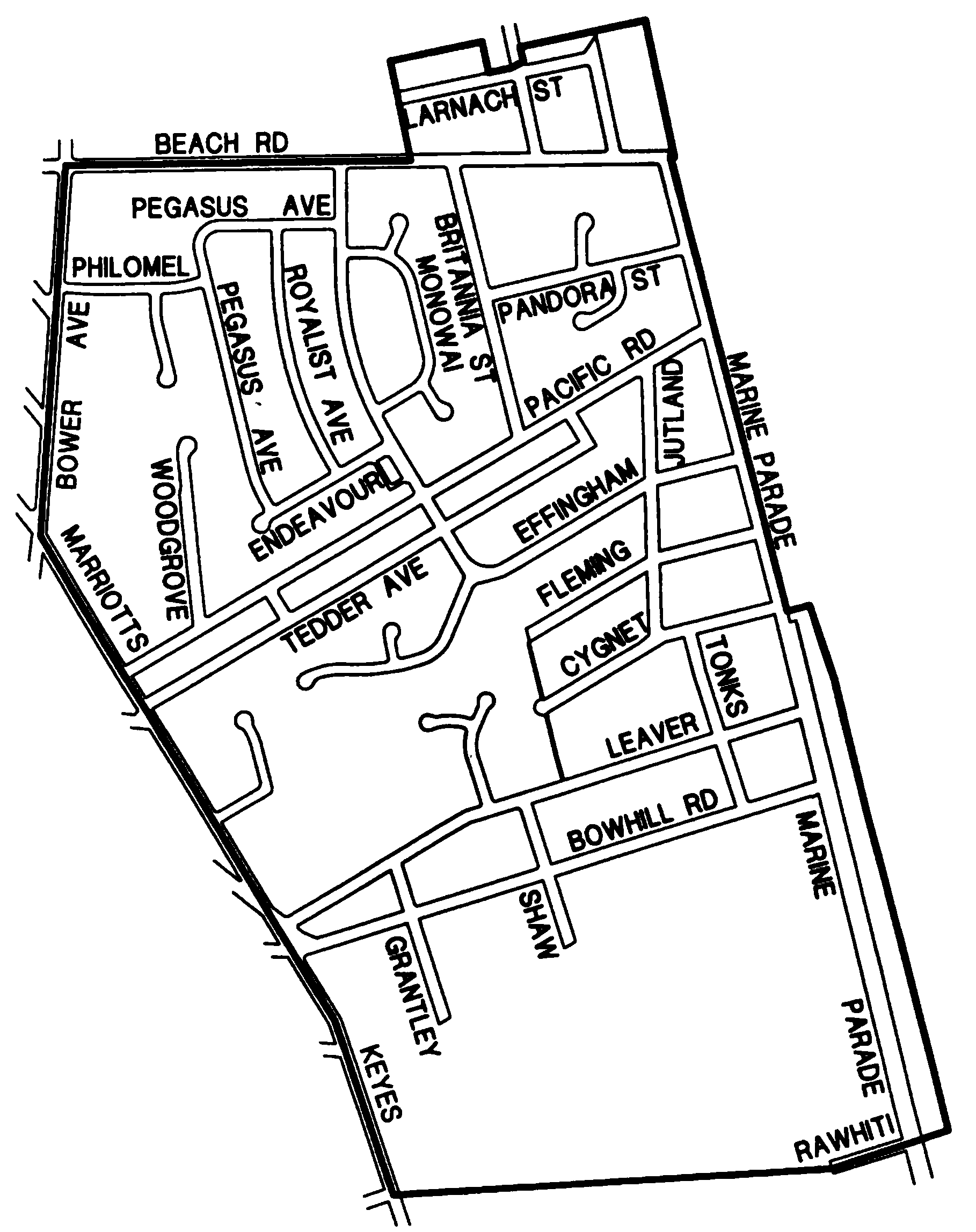 Status: Residents Association – ActiveName: Parklands Residents Association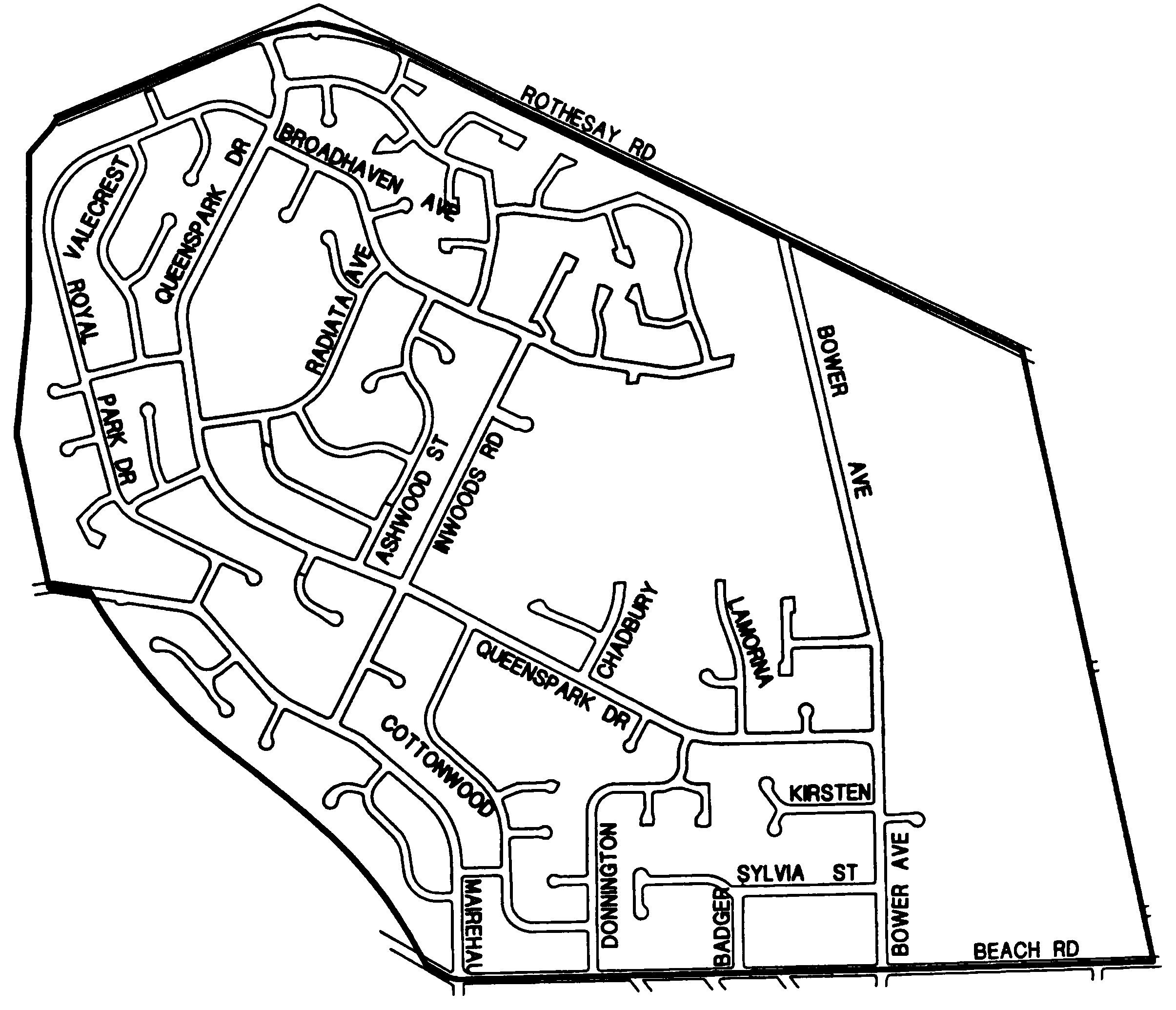 Status: Residents Association – ActiveName: Prestons Residents Association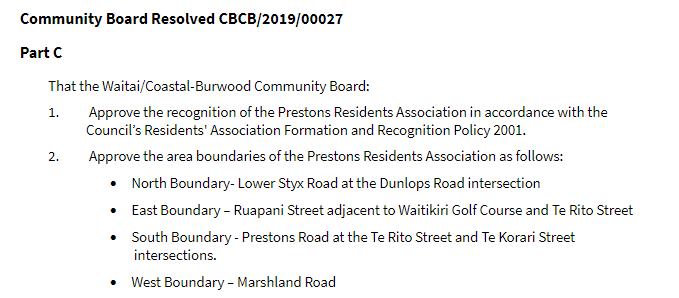 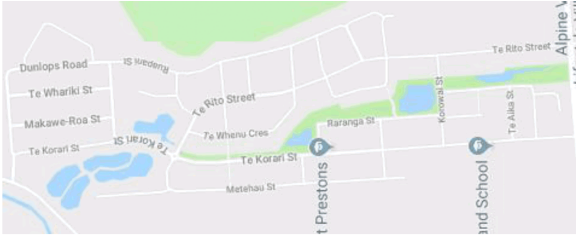 Status: Residents Association – ActiveName: Southshore Residents Association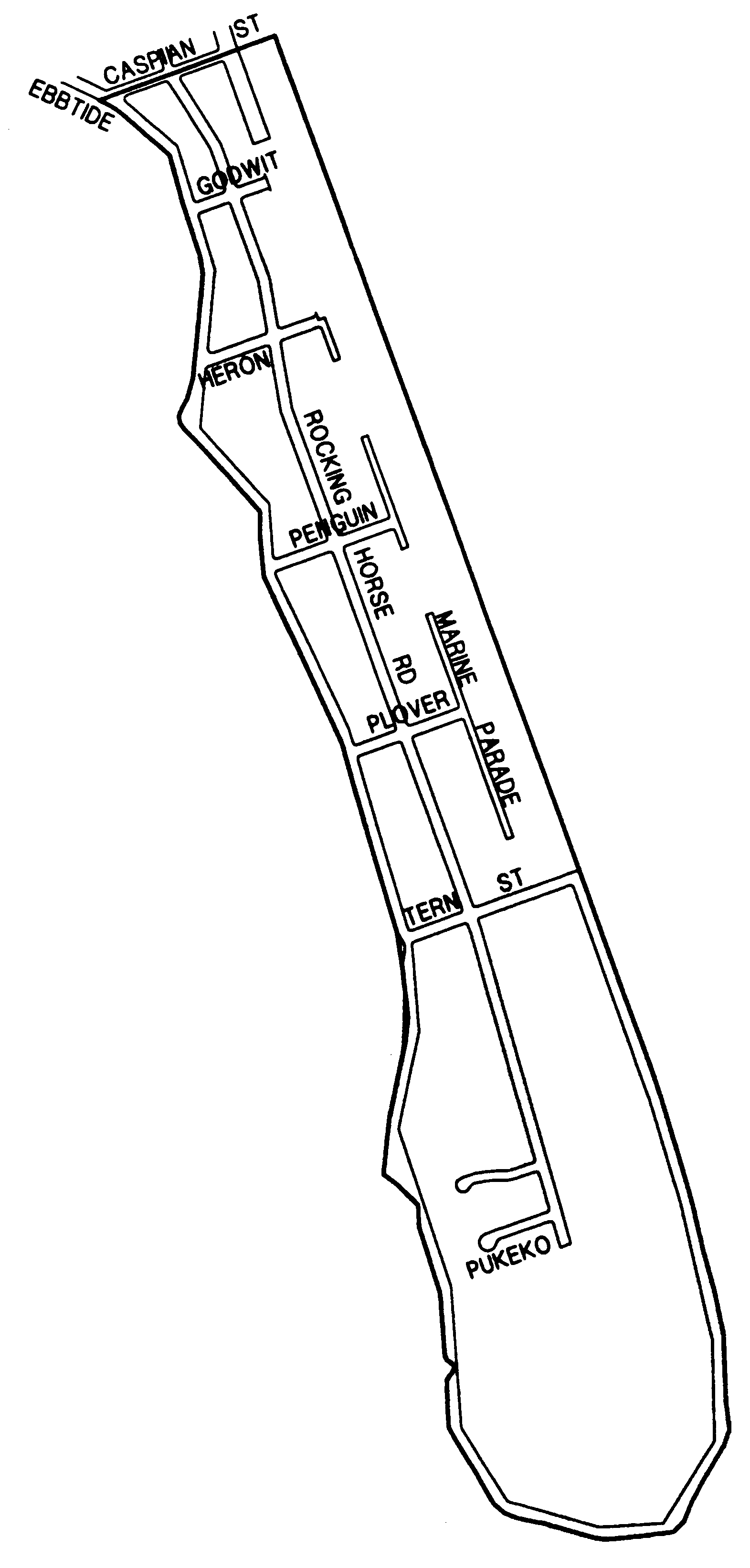 Status: Residents Association – ActiveName: Spencerville Residents AssociationNo map located on record.Spencerville Residents Association can be contacted at: spencervilleresidentsassoc@gmail.comOr via Facebook at: https://www.facebook.com/SpencervilleCommunity/Status: Residents Association – ActiveName: Waimairi Beach Residents Association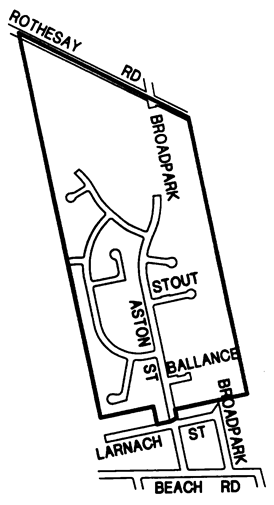 Status: Residents Association - In RecessName: Anglesea South Neighbourhood SupportNo map located on record.Email address for group is for a private individual and do not have permission to circulate this.Status: Residents Association - In RecessName: Ascot / Freeville Residents Association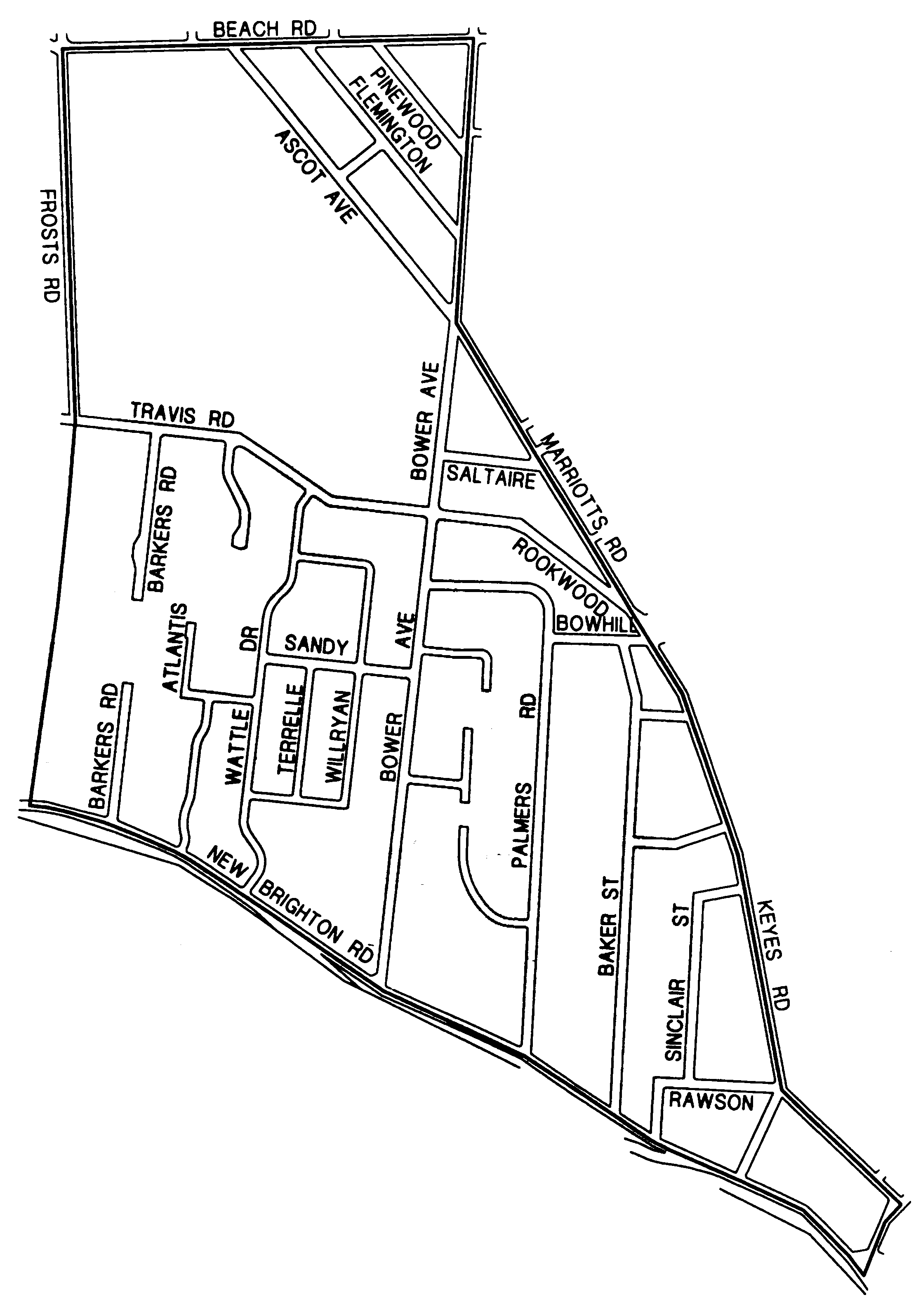 Status: Residents Association - In RecessName: Horseshoe Lake Residents Association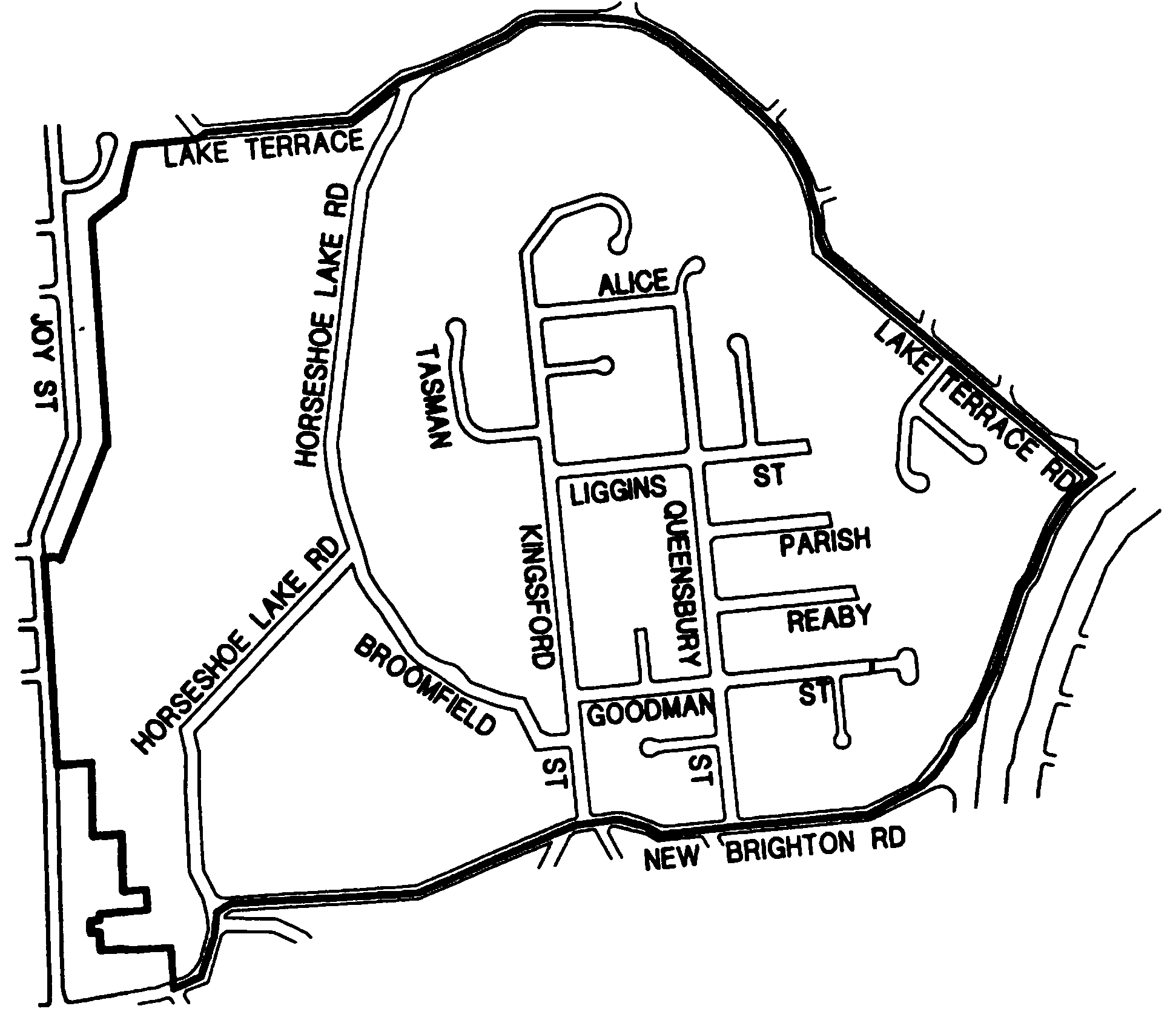 Status: Residents Association - In RecessName: Golf Links Residents Association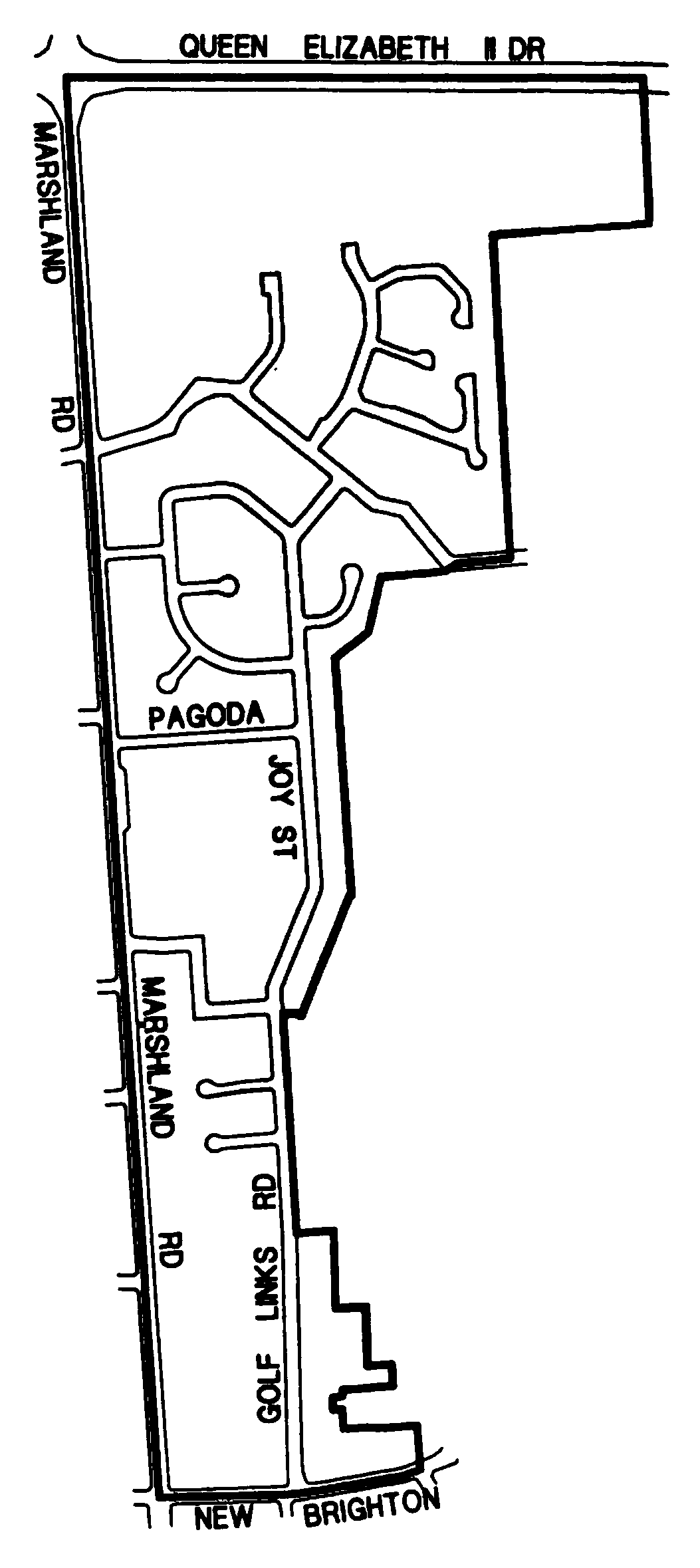 Status: Residents Association - In RecessName: Tumara Park NeighboursNo map located on record.Contact info: https://www.facebook.com/TumaraParkNeighbours/Believed to be currently operating as an informal group.Status: Residents Association - In RecessName: Waitakiri Residents Association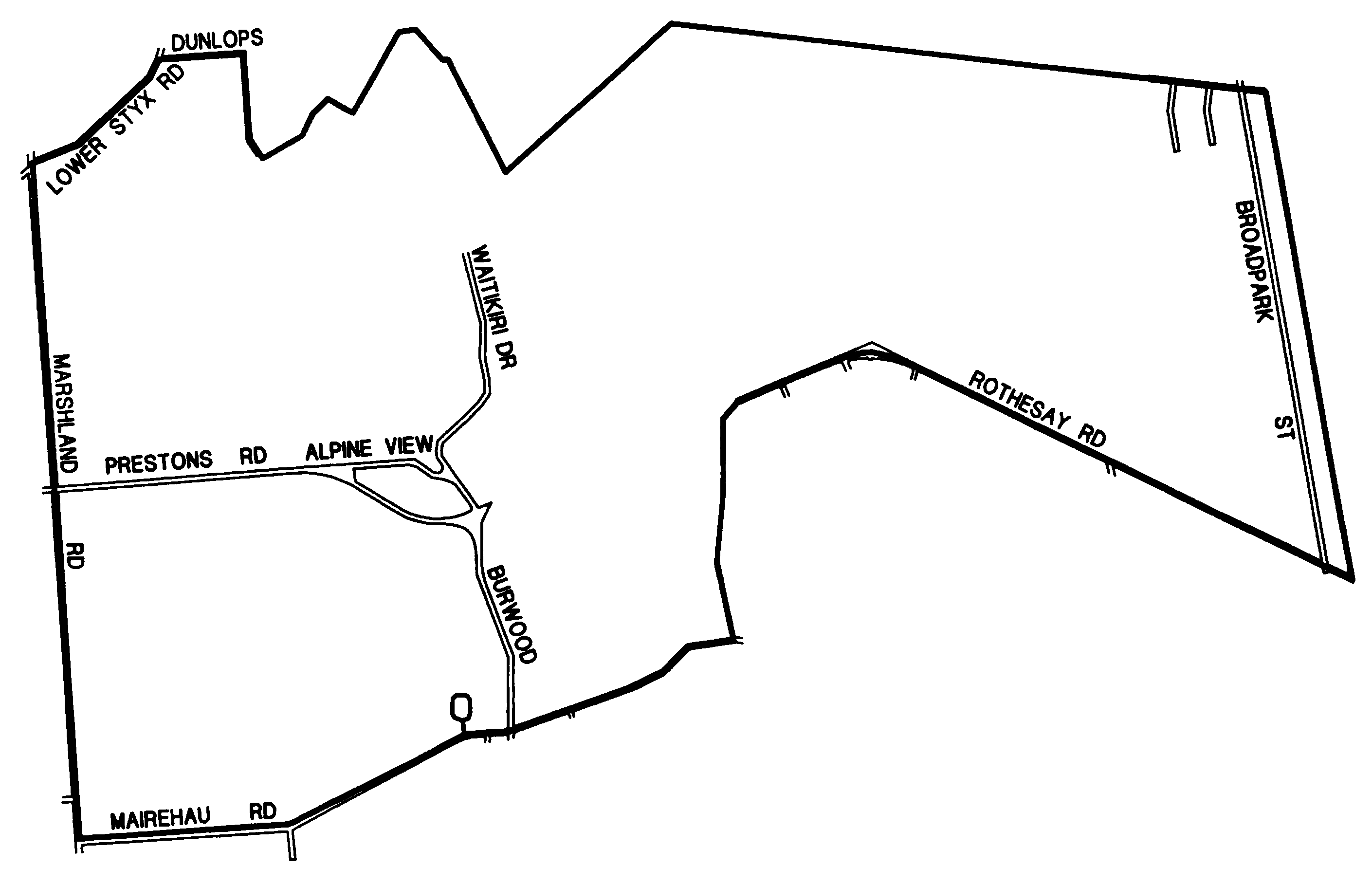 Status: Residents Association - Not Council RecognisedName: South Brighton Residents Association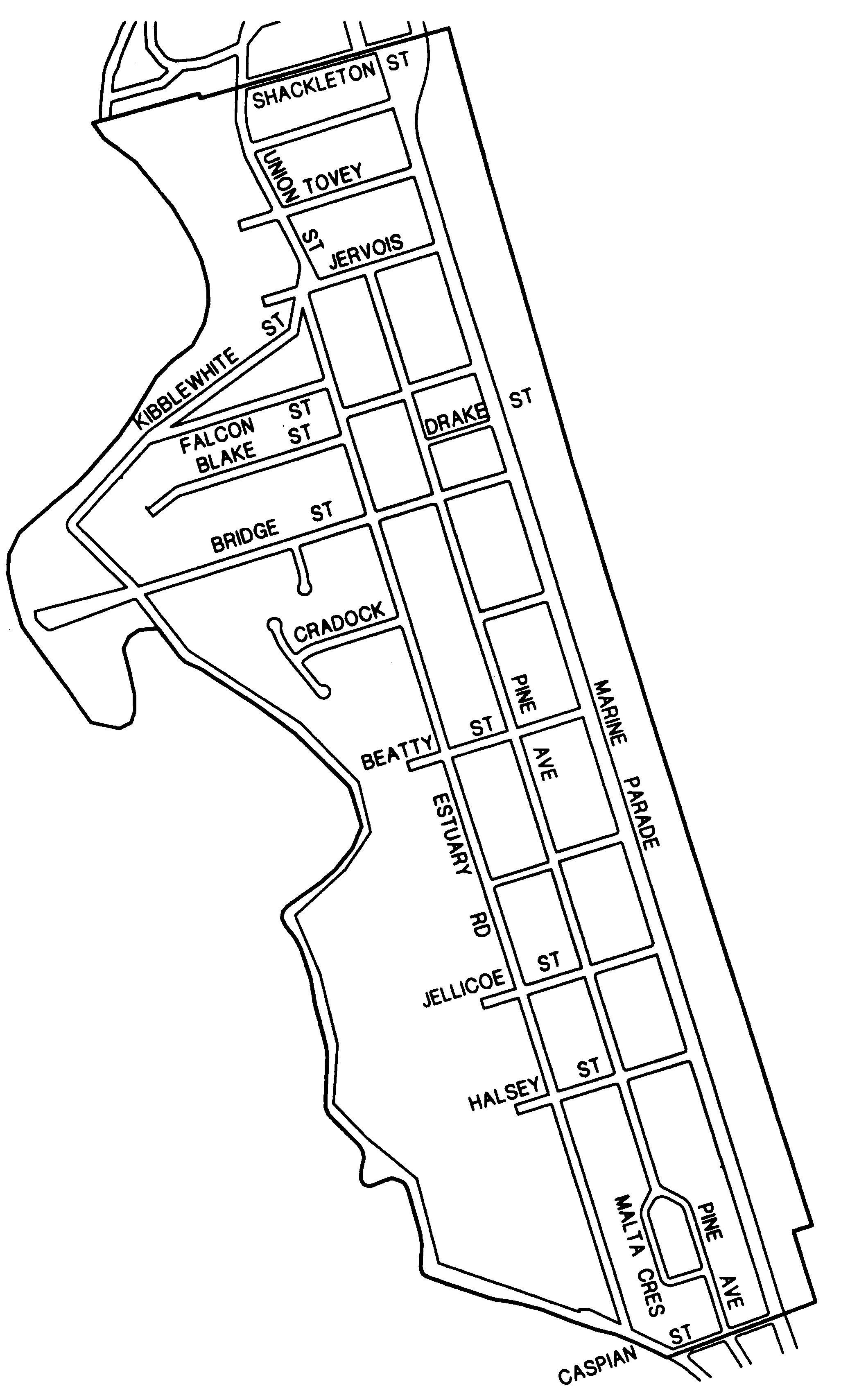 Status: Residents Association - Informal and Not Council RecognisedName: Avondale NeighboursAs an informal group, no boundary map is available.No contact information available.StatusNameResidents Association - ActiveAranui Community TrustResidents Association - ActiveAvondale Residents' AssociationResidents Association - ActiveBurwood East Residents' AssociationResidents Association - ActiveDallington Residents AssociationResidents Association - ActiveNew Brighton Residents AssociationResidents Association - ActiveNorth Beach Residents AssociationResidents Association - ActiveParklands Residents AssociationResidents Association - ActivePrestons Residents AssociationResidents Association - ActiveSouthshore Residents AssociationResidents Association - ActiveSpencerville Residents AssociationResidents Association - ActiveWaimairi Beach Residents AssociationResidents Association - In RecessAnglesea South Neighbourhood SupportResidents Association - In RecessAscot / Freeville Residents AssociationResidents Association - In RecessHorseshoe Lake Residents AssociationResidents Association - In RecessGolf Links Residents AssociationResidents Association - In RecessTumara Park NeighboursResidents Association - In RecessWaitakiri Residents AssociationResidents Association - Not Council RecognisedSouth Brighton Residents AssociationResidents Association - Informal and Not Council RecognisedAvondale Neighbours